Giờ hoạt động Âm Nhạc:Hát "Đường em đi ".Nghe hát "Đi đường em nhớ" của các con mẫu giáo nhỡ B2Hôm nay cô và trò lớp MGn B2 với giờ hoạt động Âm Nhạc:Hát "Đường em đi ".Nghe hát "Đi đường em nhớ" .Sau đây là một số hình ảnh của lớp B2: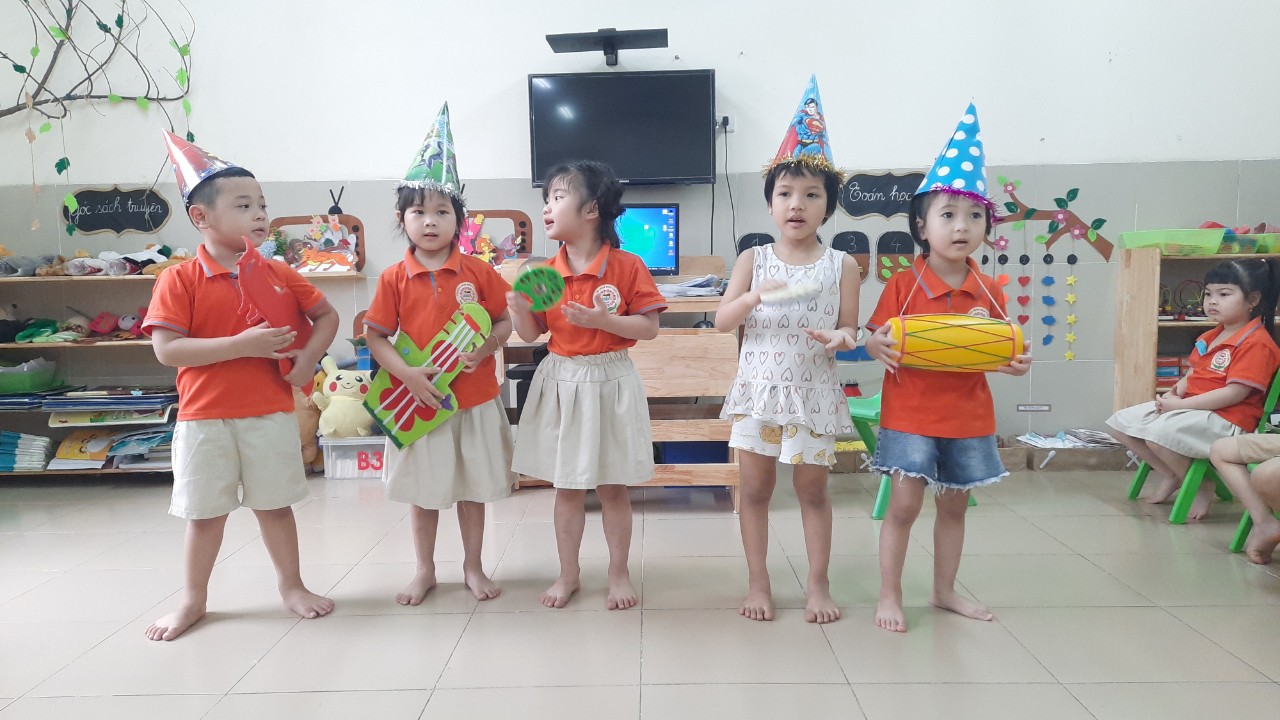 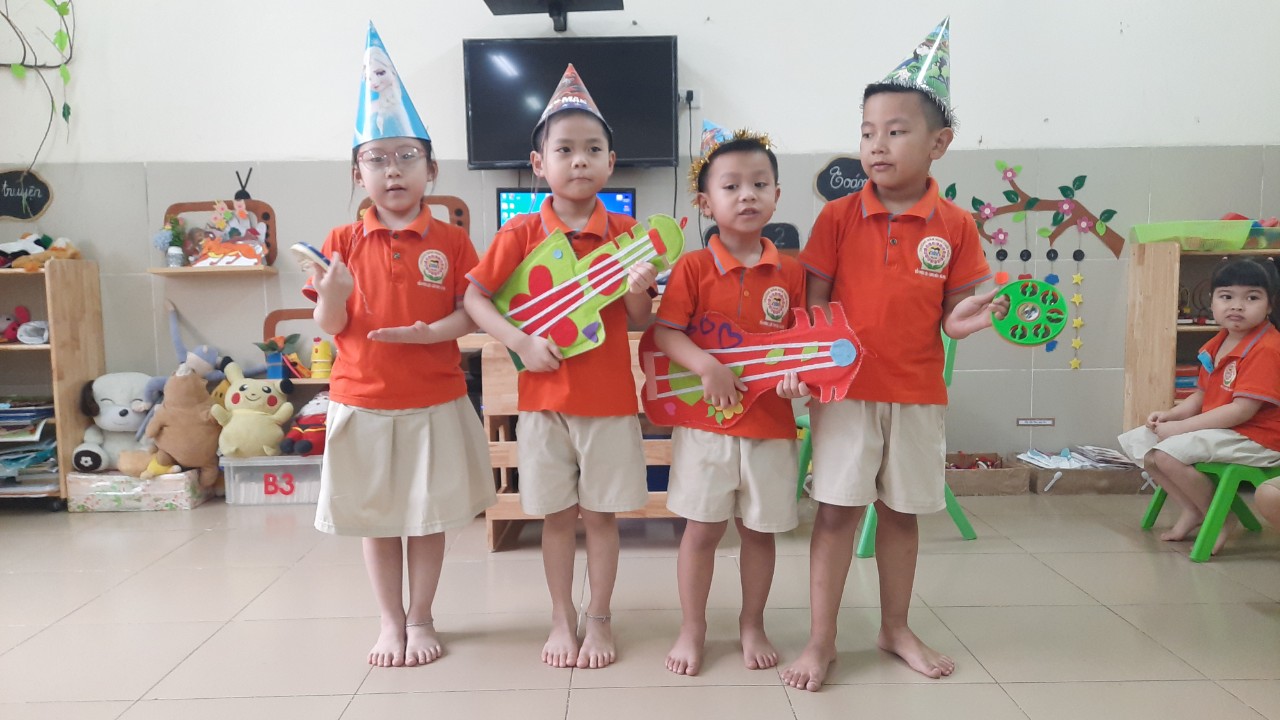 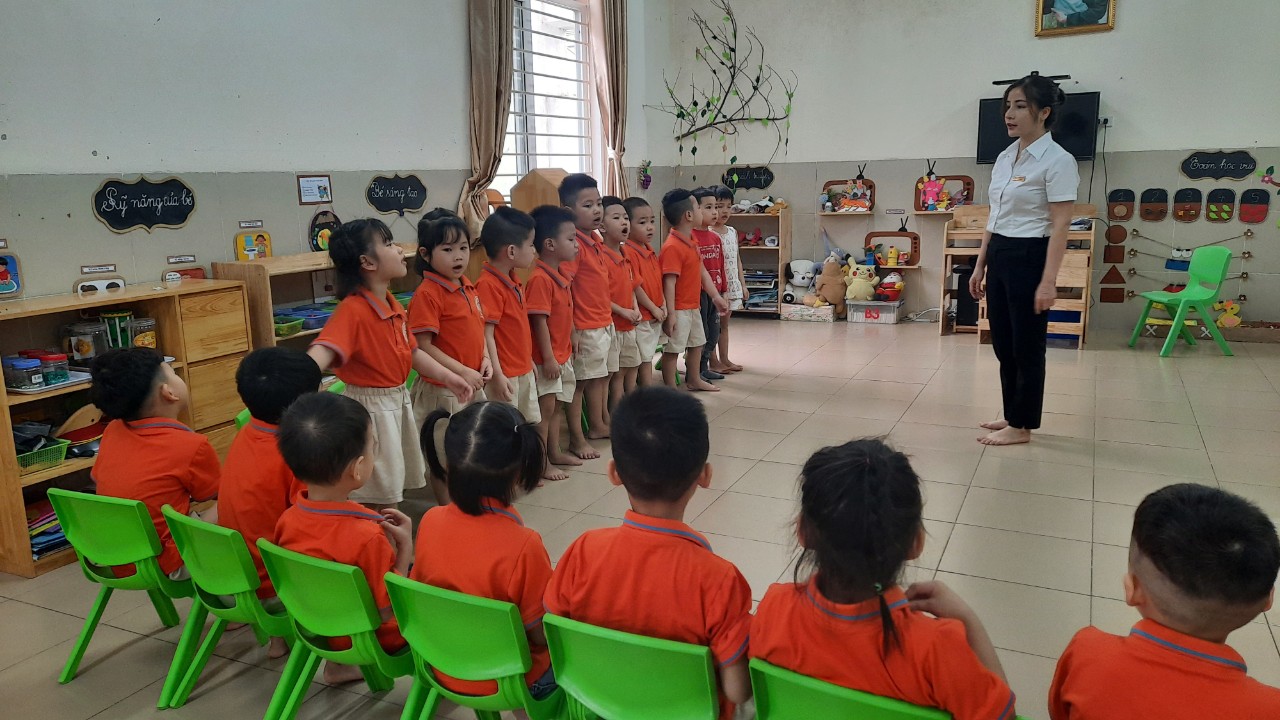 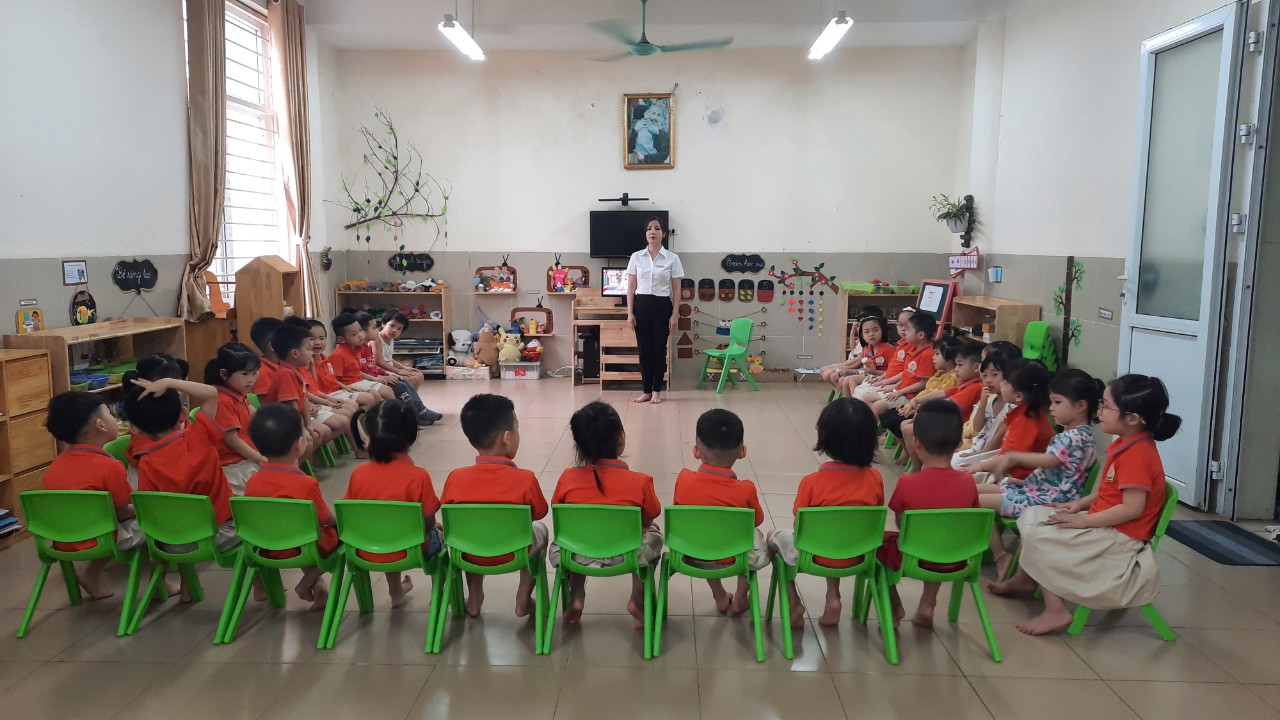 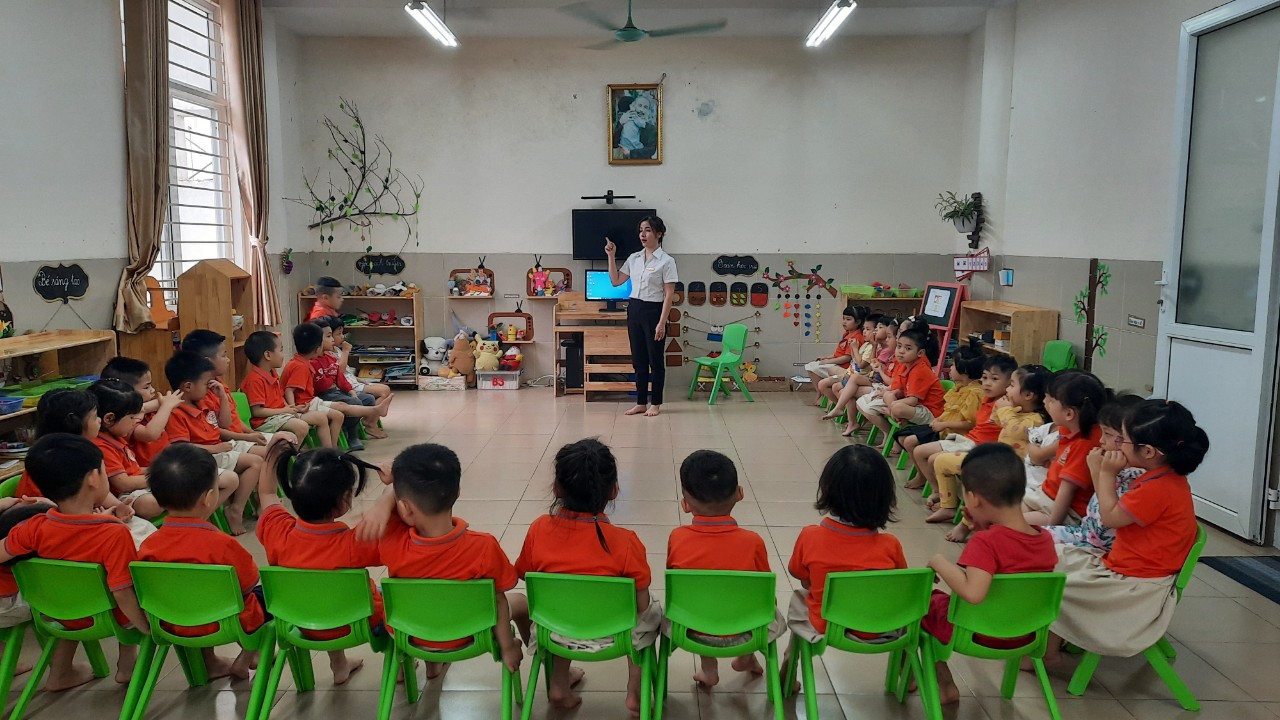 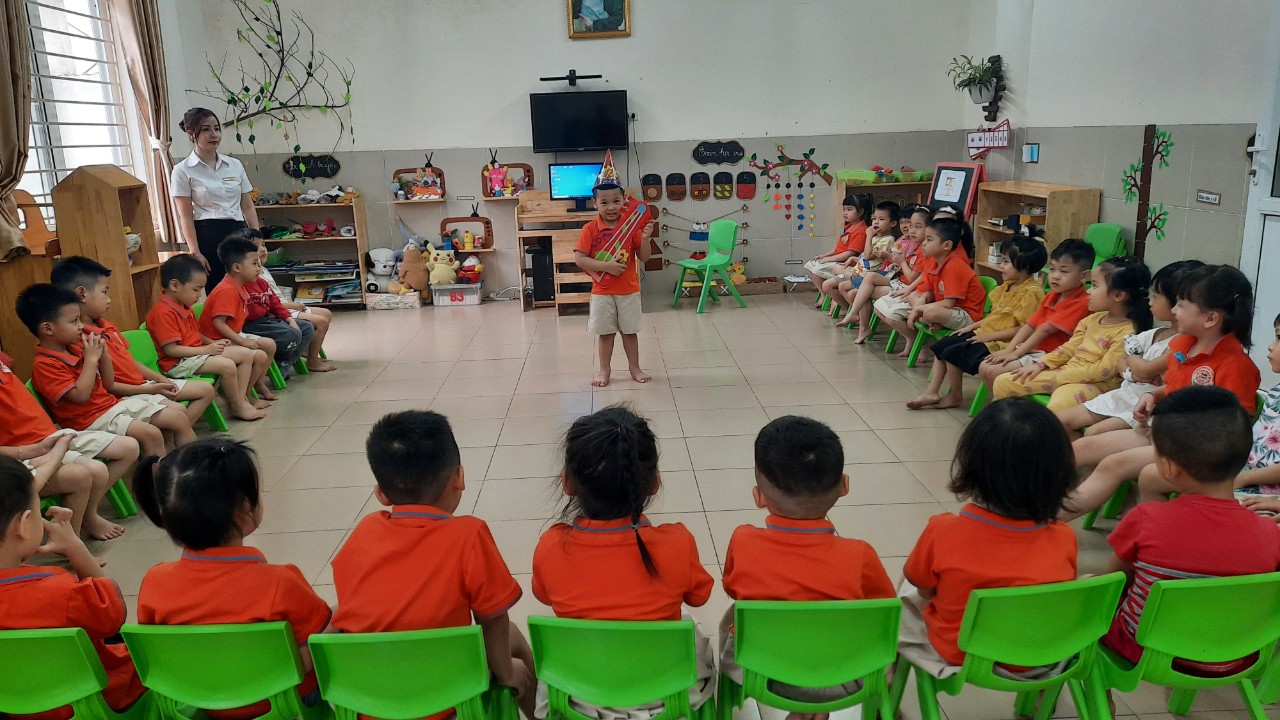 